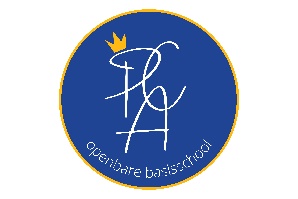 INSCHRIJVING TUSSENSCHOOLSE OPVANG (TSO)Gegevens:Naam leerling: ____________________________________________________________Groepsnaam (bijv. 6a) ______________________________________________________Met ingang van (datum): ___________________________________________________Op de volgende dagen (indien vast): 0 maandag           0 dinsdag         0 donderdag          0 vrijdagNB: bij incidenteel gebruik van de overblijf geeft u dit voor 9 uur aan bij de leerkracht.Kosten tso schooljaar 2022-2023De kosten van de tso bedragen €1,25 per kind van het gezin, per keer. Dit betekent:-€    5,00 per week-€  20,00 per maand-€200,00 per jaarU ontvangt bij aanvang van de eerste tso een betaallink van WIS-collect. Daarmee kunt u het gehele jaarbedrag in 1 keer overmaken. Het is ook mogelijk dit in termijnen te doen, dit kunt u voor de eerste betaling aangeven in de link. U vult in de link het bedrag in dat u moet betalen. OndertekeningBij ondertekening stemt u in met de betalingsverplichting zoals hierboven beschreven. Naam: _____________________________________________________________________Ondertekening:                                                               Ondertekening:_______________________________                        _________________________________